Warning to all OFC Exhibitors from OFC Show Management of potential “poachers”These are companies trying to get your business, yet are not affiliated with OFC 2016. Show management does not release its exhibitor list to anyone except official show vendors. However, the exhibitor list is available on line as a part of the Virtual Trade Show, so an enterprising company may gather generic contact information about your company. This includes outside companies offering special housing rates, listings in show directories and standard items for your booths including A/V and internet specials. If you are contacted by any vendors, always ask them to send you details in writing, and look for the Official OFC 2016 Vendor Seal on any written correspondence. If you are contacted by a company that you are unsure of, we would appreciate you providing us with the details of the calls or emails. We will follow up aggressively with them. Contact exhibits@ofcconference.org  . A list of the OFC Official Vendors is included in the Exhibitor Service Manual. 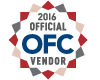 Housing poachers are companies offering discounted hotel rates and may claim to be working with OFC. As the show manager, we carefully chose OnPeak as the official housing provider for the 2016 conference. Some companies may be reselling rooms they have secured form another source. They may require fully pre-paid, non-refundable rates, subject to steep change fees. Please look for look for the Official OFC 2016 Vendor Seal on any correspondence from OnPeak.